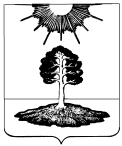 ДУМА закрытого административно-территориальногообразования Солнечный Тверской областиШЕСТОЙ СОЗЫВРЕШЕНИЕОб утверждении Положения о порядке предоставления отпуска лицу, замещающемумуниципальную должность на постояннойоснове в ЗАТО Солнечный В соответствии с Федеральным законом от 06.10.2003 № 131-ФЗ «Об общих принципах организации местного самоуправления в Российской Федерации», частью 2 статьи 14 Закона Тверской области от 15.07.2015 № 76-ЗО «Об отдельных вопросах, связанных с осуществлением полномочий лиц, замещающих муниципальные должности в Тверской области», Уставом ЗАТО Солнечный, Дума ЗАТО СолнечныйРЕШИЛА:Утвердить Положение о порядке предоставления отпуска лицу, замещающему муниципальную должность на постоянной основе в ЗАТО Солнечный (приложение 1). Опубликовать настоящее решение в газете «Городомля на Селигере» и разместить на официальном сайте администрации ЗАТО Солнечный.Настоящее решение вступает в силу с даты его подписания.Глава ЗАТО Солнечный                                                                          В.А. ПетровПредседатель Думы ЗАТО Солнечный                                                 Е.А. ГаголинаПриложение 1 к решению Думы ЗАТО Солнечныйот 07.02.2022 года № 58-6ПОЛОЖЕНИЕ о порядке предоставления отпуска лицу, замещающему муниципальную должность на постоянной основе в ЗАТО Солнечный1. Настоящее Положение разработано в соответствии с Законом Тверской области от 15.07.2015 № 76-ЗО «Об отдельных вопросах, связанных с осуществлением полномочий лиц, замещающих муниципальные должности в Тверской области» и определяет порядок предоставления отпуска лицу, замещающему муниципальную должность на постоянной основе в ЗАТО Солнечный (далее - лицо, замещающее муниципальную должность).Лицом, замещающим муниципальную должность на постоянной основе в ЗАТО Солнечный (далее - лицо, замещающее муниципальную должность), является:- глава ЗАТО Солнечный;- председатель Ревизионной комиссии ЗАТО Солнечный.2. Лицу, замещающему муниципальную должность, предоставляется ежегодный отпуск с сохранением замещаемой муниципальной должности и денежного содержания, размер которого определяется в порядке, установленном трудовым законодательством для исчисления средней заработной платы.3. Ежегодный оплачиваемый отпуск лица, замещающего муниципальную должность, состоит из основного оплачиваемого отпуска и дополнительного оплачиваемого отпуска за ненормированный служебный день.4. Ежегодный основной оплачиваемый отпуск предоставляется лицу, замещающему муниципальную должность, продолжительностью 40 календарных дней.5. Ежегодный дополнительный оплачиваемый отпуск за ненормированный служебный день предоставляется лицу, замещающему муниципальную должность, продолжительностью три календарных дня. Право на дополнительный отпуск возникает у лица, замещающего муниципальную должность, независимо от продолжительности службы в условиях ненормированного служебного дня.6. При исчислении общей продолжительности ежегодного оплачиваемого отпуска ежегодный основной оплачиваемый отпуск суммируется с ежегодным дополнительным оплачиваемым отпуском за ненормированный служебный день.7. Ежегодный оплачиваемый отпуск может быть разделен на части. При этом хотя бы одна из частей этого отпуска должна быть не менее 14 календарных дней.8. Часть ежегодного оплачиваемого отпуска, превышающая 28 календарных дней, или любое количество дней из этой части по письменному заявлению лица, замещающего муниципальную должность, могут быть заменены денежной компенсацией.9. Ежегодный оплачиваемый отпуск предоставляется в соответствии с утвержденным графиком отпусков.Предоставление ежегодного оплачиваемого отпуска оформляется постановлением председателя Думы ЗАТО Солнечный.10. Ежегодный оплачиваемый отпуск может быть продлен или перенесен на другой срок в случаях, предусмотренных трудовым законодательством.11. При суммировании ежегодных оплачиваемых отпусков или перенесении ежегодного оплачиваемого отпуска на следующий служебный год денежной компенсацией могут быть заменены часть каждого ежегодного оплачиваемого отпуска, превышающая 28 календарных дней, или любое количество дней из этой части.12. В соответствии с трудовым законодательством лицу, замещающему муниципальную должность на постоянной основе, при увольнении выплачивается денежная компенсация за все неиспользованные отпуска.07.02.2022№ 58-6